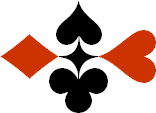 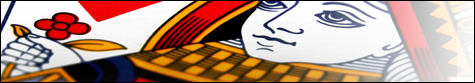 Serie 04 boekje 07 - West opent met 2 Bied beide handen - Antwoorden © Bridge Office Auteur: Thijs Op het Roodt

U bent altijd West en uw partner is Oost.
Indien niet anders vermeld passen Noord en Zuid.
Is het spelnummer rood dan bent u kwetsbaar.Biedsysteem toegepast bij de antwoorden
5542
Zwakke 2Stayman 4 kaart hoog, Jacoby hoge en lage kleurenPreëmptief  3 en 4 niveauBlackwood (0 of 3  - 1 of 4)
Heren gestroomlijndNa het eerste boekje vonden de cursisten dit zo leuk, dat ik maar de stoute schoenen heb aangetrokken en meerdere van deze boekjes ben gaan schrijven.

Het enthousiasme van de cursisten heeft mij doen besluiten om deze boekjes gratis aan iedereen die ze wil hebben, beschikbaar te stellen.

Ik heb bewust in eerste instantie geen antwoorden bij de boekjes gemaakt. Maar op veler verzoek toch met antwoorden.Ik zou het waarderen, wanneer u mijn copyright zou laten staan.

Mocht u aan of opmerkingen hebben, laat het mij dan weten.Ik wens u veel plezier met deze boekjes.
1♠AHV87Noord

West     OostZuid♠B65B65♥V86Noord

West     OostZuid♥109743109743♦H5Noord

West     OostZuid♦A4A4♣AH7Noord

West     OostZuid♣109410942121555
Bieding West

Bieding West
Bieding Oost
Bieding Oost
Bieding Oost
12122222443Pas3Met 5 punten kan west zijn 5-kaart ♥ niet bieden en daarom biedt hij 2♦. West biedt zijn 5-kaart ♠ en met 25 punten minimaal samen, heeft oost geen enkele moeite om 4♠ te bieden.2♠AHB3Noord

West     OostZuid♠V1087V1087♥AHVB63Noord

West     OostZuid♥8585♦ANoord

West     OostZuid♦9292♣V5Noord

West     OostZuid♣AB1064AB10642424777
Bieding West

Bieding West
Bieding Oost
Bieding Oost
Bieding Oost
121222222234 SA3554545556 SA5PasPasHet zijn toch prachtige biedingen. Die ene aas die oost aan geeft, is de sleutelkaart voor west om naar 6 Sans Atout te gaan. Tel de slagen maar eens. 4 ♠, 6 ♥, 1 ♦ en 1 ♣ slag. Dat zijn er 12. Daarom 6 Sans Atout.3♠6Noord

West     OostZuid♠109109♥HV8Noord

West     OostZuid♥A92A92♦AB874Noord

West     OostZuid♦1096310963♣ AHVBNoord

West     OostZuid♣10932109322020444
Bieding West

Bieding West
Bieding Oost
Bieding Oost
Bieding Oost
12122232PasPasWest doet hier een mooie poging om toch in een manche te komen. Maar met 4 punten in oost en een ♦ fit, past deze op 3♦.4♠AH1094Noord

West     OostZuid♠B63B63♥B7Noord

West     OostZuid♥44♦AHNoord

West     OostZuid♦V8743V8743♣AB107Noord

West     OostZuid♣965396532020333
Bieding West

Bieding West
Bieding Oost
Bieding Oost
Bieding Oost
12122222443Pas3Na 2♠ van west, telt oost 2 distributie punten voor zijn singelton ♥. Nu heeft hij 5 punten. Samen hebben ze dus minimaal 25 punten. Daarom 4 ♠ van oost. 5♠A3Noord

West     OostZuid♠V986V986♥HB73Noord

West     OostZuid♥--♦AHB76Noord

West     OostZuid♦V843V843♣A5Noord

West     OostZuid♣HB962HB9622020888
Bieding West

Bieding West
Bieding Oost
Bieding Oost
Bieding Oost
12133232553Pas3Wil niet zeggen dat dit slecht geboden is, maar ik wordt het gevoel voor 3 Sans Atout toch niet kwijt. Maar ik ben ook tevreden met 5♦ van oost.6♠A42Noord

West     OostZuid♠1010♥H96Noord

West     OostZuid♥B32B32♦AHV98Noord

West     OostZuid♦B10743B10743♣A8Noord

West     OostZuid♣H952H9522020555
Bieding West

Bieding West
Bieding Oost
Bieding Oost
Bieding Oost
1212223255Het is wel een scherpe manche, maar de 5♦ van oost zijn te begrijpen. Hij telt na 3♦ van west, 2 punten voor zijn singelton ♠ en heeft dan 7 punten. Samen hebben ze dan 27 punten. Voldoende voor een manche in een lage kleur. Hij mag het wel zelf opknappen.7♠AHVB9Noord

West     OostZuid♠1043210432♥ANoord

West     OostZuid♥106106♦H987Noord

West     OostZuid♦4242♣AVBNoord

West     OostZuid♣98642986422424000
Bieding West

Bieding West
Bieding Oost
Bieding Oost
Bieding Oost
12122232443Pas3Het 3♠ bod van west vind ik fantastisch geboden. Met zijn 24 punten heeft hij maar 1 punt van west nodig om genoeg punten voor 4♠ te hebben. Oost mag 1 punt voor zijn 4e ♠ tellen en 1 punt voor zijn doubelton ♦. Een mooie 4♠.8♠HBNoord

West     OostZuid♠AV864AV864♥AH743Noord

West     OostZuid♥V865V865♦AB8Noord

West     OostZuid♦H5H5♣AH7Noord

West     OostZuid♣V5V52323131313
Bieding West

Bieding West
Bieding Oost
Bieding Oost
Bieding Oost
121222324 SA4 SA353554547 SA7 SA5Pas5Na de 3♥ van west is oost niet meer te stoppen. Hij gaat azen vragen en krijg 0 of 3 azen. Met 5♦ vraagt oost naar de heren en krijgt nu ook  0 of 3 heren. En nu gaat oost tellen. 3 ♠ slagen, 3 ♥ slagen, twee ♦ slagen en 3 ♣ slagen. Spelen ze ♥, dan maakt oost nog 2 introevers en dat zijn dan 13 slagen zeker. Maar lopen de ♠ of de ♥ dan maak je ook 7 Sans Atout en dat gaat het worden.9♠2Noord

West     OostZuid♠H1093H1093♥HV102Noord

West     OostZuid♥44♦AHV64Noord

West     OostZuid♦B10987B10987♣AH5Noord

West     OostZuid♣V109V1092121666
Bieding West

Bieding West
Bieding Oost
Bieding Oost
Bieding Oost
121222222233 SA3PasPasIk snap het 3♥ bod van west wel. Hij speelt liever 3 Sans Atout dan 5♦. Een slimme keus? Ik denk van wel. Heeft oost een kale 4-kaart in ♠, dan is west kansloos in 3 Sans Atout. Heeft oost ook maar een beetje in ♠, dan maakt west de 3 Sans vermoedelijk. Als de dummy open gaat, dan ziet west dat 5♦ dicht is en dat 3 Sans Atout misschien gemaakt wordt. 10♠H10Noord

West     OostZuid♠874874♥AHVB9Noord

West     OostZuid♥8654286542♦AH76Noord

West     OostZuid♦V2V2♣HBNoord

West     OostZuid♣A73A732424666
Bieding West

Bieding West
Bieding Oost
Bieding Oost
Bieding Oost
12122232443Pas3Hier mag west blij zijn met een oost die zich niet rijker rekent dan dat hij is. Oost heeft 3 distributie punten en zou daarmee op 9 punten komen. Oost vindt dat niet voldoende voor een slem en biedt daarom 4♥.